BRM勝山400㎞(島根半島、奥出雲)　　23：00スタート　獲得標高6,176m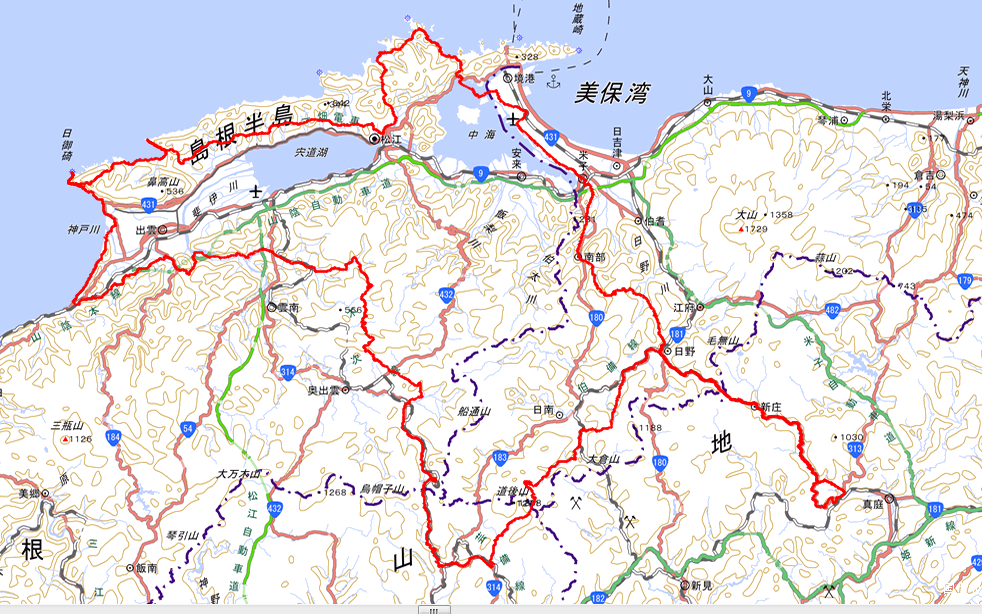 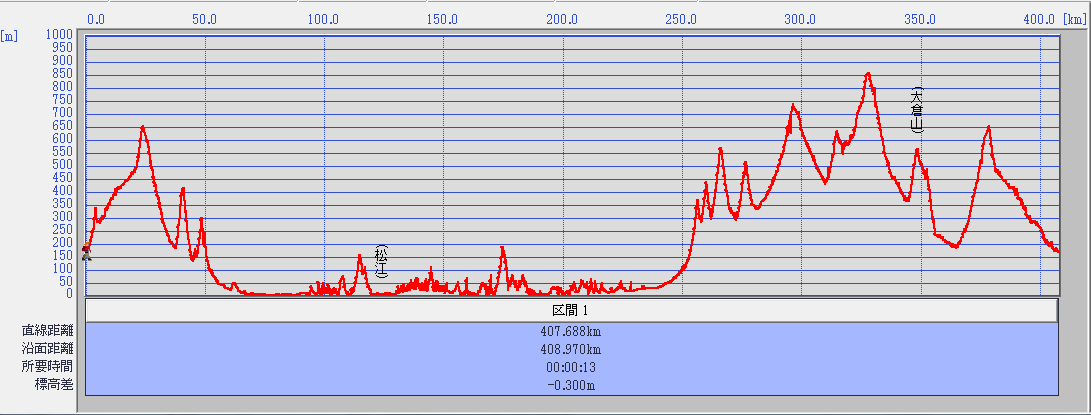 